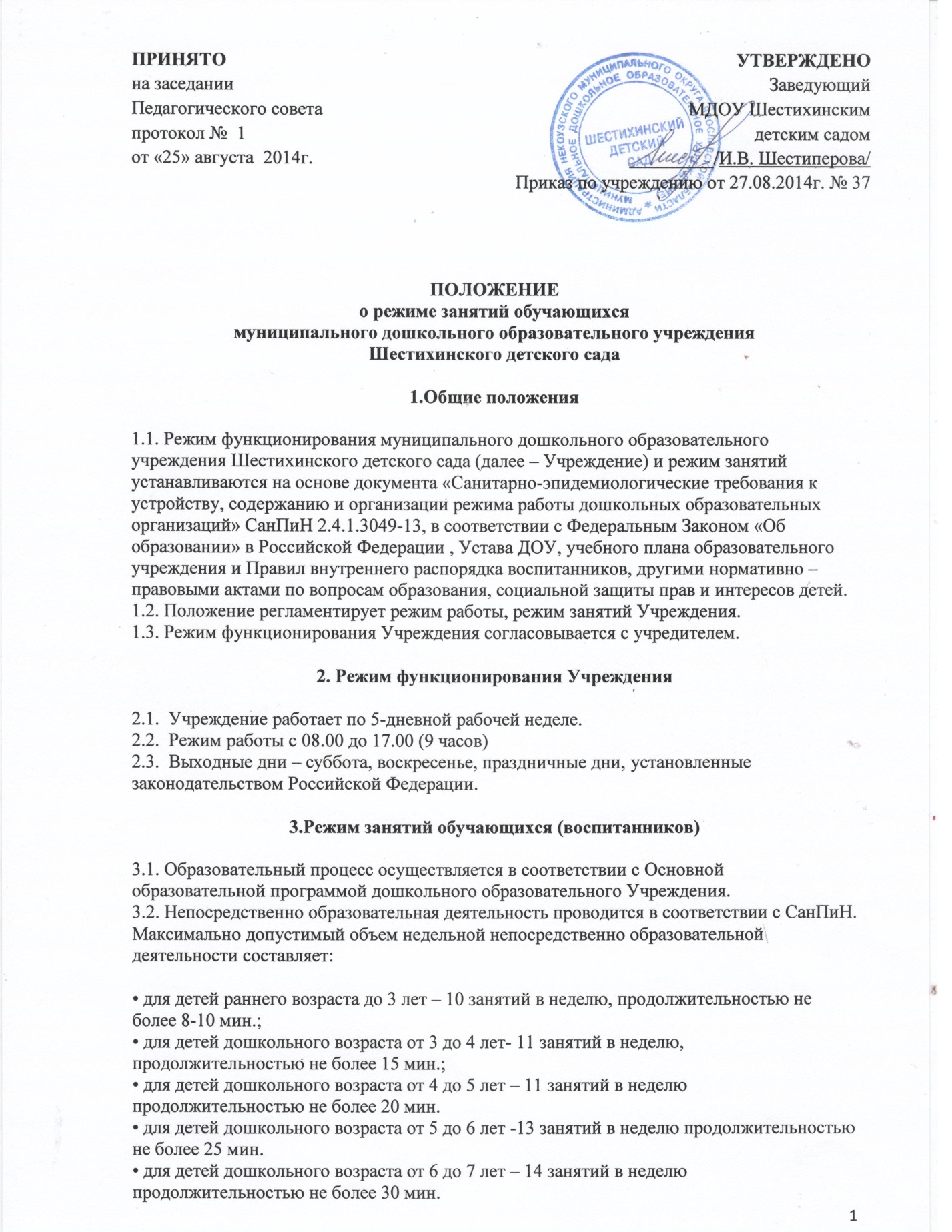 3.3.  В группах раннего возраста допускается проводить одно занятие в первую и одно занятие во вторую половину дня. В теплое время года максимальное число занятий проводиться на участке во время прогулки.
3.4. Максимально допустимое количество занятий в первой половине дня в младших и средних группах не превышает 2-х (30 и 40 мин. соответственно), а в старшей и подготовительной 3-х занятий (45 мин. и 1,5 часа соответственно).
3.5. Образовательная деятельность с детьми старшего дошкольного возраста может осуществляться во второй половине дня после дневного сна. Ее продолжительность должна составлять не более 25 – 30 минут в день.
3.6. Перерыв между занятиями составляет не менее 10 мин. В середине занятия проводятся физкультурные минутки. В середине непосредственно образовательной деятельности статического характера проводятся физкультурные минутки
3.7. Образовательную деятельность, требующую повышенной познавательной активности умственного напряжения детей, следует организовывать в первую половину дня. Для профилактики утомления детей рекомендуется проводить физкультурные, музыкальные занятия, ритмику и т.д.
3.8. Непосредственно образовательная деятельность по физическому развитию осуществляется во всех возрастных группах 3 раза в неделю из них один раз в неделю на улице.
3.9. В середине учебного года (январь) организуются недельные каникулы, во время которых непосредственно образовательная деятельность не проводится. Занятия проводятся в игровой форме (в виде викторин, дидактических игр, праздников, развлечений, драматизаций и т.п.)
3.10. В летний период учебные занятия не проводятся. Рекомендуется проводить спортивные и подвижные игры, спортивные праздники, экскурсии и др. во время прогулки.
3.11. Непосредственно образовательная деятельность с детьми проводится воспитателями в групповых комнатах. Музыкальные и физкультурные занятия проводятся специалистами в музыкально - физкультурном зале.4. Распорядок дня (тёплый и холодный период года)4.1. Распорядок дня младшей группы (1,5 – 3г.)4.1.1. Холодный  период года4.1.2. Теплый  период года4.2. Распорядок дня старшей разновозрастной группы (4 – 7л.)4.2.1. Холодный  период года4.2.2. Теплый  период года5. Режим непосредственно образовательной деятельности детей5.1. Режим непосредственно образовательной деятельности детей в младшей группе5.2. Режим непосредственно образовательной деятельности детей в старшей разновозрастной группе6.Ответственность 6.1. Администрация дошкольного образовательного учреждения, воспитатели, младшие воспитатели, педагоги-специалисты несут ответственность за жизнь, здоровье детей, реализацию в полном объеме учебного плана, качество реализуемых образовательных программ, соответствие применяемых форм, методов и средств организации образовательного процесса возрастным, психофизиологическим особенностям детей.
6.2. Программы, методики и режимы воспитания и обучения в части гигиенических требований допускаются к использованию при наличии санитарно – эпидемиологического заключения о соответствии их санитарным правилам.ВремяРежимные моменты8.00-8.20Утренний приём детей, осмотр, игры8.20-8.30Утренняя  гимнастика8.30-8.50Подготовка к завтраку, гигиенические процедуры, завтрак8.50-9.20Непосредственно образовательная деятельность по подгруппам, совместная и самостоятельная игровая деятельность 9.20-11.20Подготовка к прогулке. Прогулка. 11.20-11.30Возвращение с прогулки11.30-12.00Подготовка к обеду, гигиенические процедуры, обед 12.00-15.00Подготовка ко сну, дневной сон15.00-15.30Постепенный подъем, воздушные и гигиенические процедуры15.30-15.45Подготовка к полднику, гигиенические процедуры, полдник 15.45-16.00Игры, самостоятельная деятельность, индивидуальная работа16.00-17.00Подготовка к прогулке, прогулка17.00Уход детей домойВремяРежимные моменты8.00-8.20Утренний приём детей на улице, осмотр, игры8.20-8.30Утренняя  гимнастика8.30-8.50Подготовка к завтраку, гигиенические процедуры, завтрак8.50-9.10Совместная игровая деятельность 9.10-11.30Подготовка к прогулке, прогулка11.30-11.40Возвращение с прогулки11.40-12.00Подготовка к обеду, гигиенические процедуры, обед 12.00-15.00Подготовка ко сну, дневной сон15.00-15.30Постепенный подъем, воздушные и гигиенические процедуры15.30-15.45Подготовка к полднику, гигиенические процедуры, полдник 15.45-16.00Игры, самостоятельная деятельность, индивидуальная работа16.00-17.00Подготовка к прогулке, прогулка17.00Уход детей домойВремяРежимные моменты8.00-8.20Утренний приём детей на улице, игры8.20-8.30Утренняя  гимнастика8.30-8.45Образовательная деятельность в режимных моментах8.45-9.00Подготовка к завтраку, гигиенические процедуры, завтрак9.00-10.40Непосредственно образовательная деятельность по подгруппам, совместная игровая деятельность детей и педагога, самостоятельная игровая деятельность детей10.40-12.20Подготовка к прогулке, прогулка (игры, наблюдения, труд)12.20-12.40Возвращение с прогулки, образовательная деятельность в режимных моментах12.40-13.00Подготовка к обеду, гигиенические процедуры, обед 13.00-15.00Подготовка ко сну, дневной сон15.00-15.15Постепенный подъем, оздоровительные  процедуры15.15-15.30Подготовка к полднику, гигиенические процедуры,  полдник 15.30-16.00Совместная и самостоятельная деятельность (игры, труд), индивидуальная работа16.00-17.00Подготовка к прогулке, прогулка. 17.00Уход детей домойВремяРежимные моменты8.00-8.40Утренний приём детей на улице, игры, утренняя  гимнастика8.40-9.00Подготовка к завтраку, гигиенические процедуры, завтрак9.00-9.40Совместная деятельность на улице 9.40-12.20 Прогулка (игры, наблюдения, труд)12.20-12.40Возвращение с прогулки, образовательная деятельность в режимных моментах, игры12.40-13.00Подготовка к обеду, гигиенические процедуры, обед 13.00-15.00Подготовка ко сну, дневной сон15.00-15.15Постепенный подъем, оздоровительные  процедуры15.15-15.30Подготовка к полднику, гигиенические процедуры,  полдник 15.30-17.00Совместная и самостоятельная деятельность (игры, труд), прогулка17.00Уход детей домойГруппы Дни неделиГруппа раннего возраста(1,5-2 года включительно)Продолжительность – 8-10 минутМладшая группа(3 года)Продолжительность – 15 минутПонедельник Утро: - музыка - игры с дидактической игрушкой Утро: - музыка - коммуникация Вторник Утро:- развитие движений - общение Утро: - познание - физическая культура на воздухе Среда Утро: - музыка - игры со строительным материалом Утро: - музыка - художественное творчество (лепка/рисование) Вечер:- труд Четверг Утро:- развитие движений - общение Утро:- чтение художественной литературы - физическая культура Пятница Утро:- игры с конструктором Утро:- художественное творчество (аппликация/конструирование) Вечер:- физическая культура           Группы Дни неделиСредняя группа(4 – 5 лет)Продолжительность – 20 мин Старшая группа(5 – 6 лет)Продолжительность – 25 минПодготовительная группа(6 – 7 лет)Продолжительность – 30 минПонедельникУтро:- коммуникация- музыкаУтро:- коммуникация- музыкаВечер:- физическая культура на воздухеУтро:- коммуникация- музыка- познание (окружающий мир)Вечер:- художественное творчество (изодеятельность)ВторникУтро:- познание (ФЭМП)- физическая культура на воздухеВечер:- художественное творчество (лепка/рисование)Утро:- познание (ФЭМП)- художественное творчество (изодеятельность)Утро:- познание (ФЭМП)- физическая культура на воздухеСредаУтро:- музыка- речевое развитиеУтро:- музыка- речевое развитиеВечер:- физическая культураУтро: -коммуникация  (обучение грамоте)- музыка- чтение художественной литературыВечер:- физическая культураЧетвергУтро:- физическая культура- художественное творчество (аппликация/конструирование)Утро:- познание (экологическое воспитание)- физическая культураУтро:- познание (экологическое воспитание)- физическая культурахудожественное творчествоПятница Утро: - чтение художественной литературы- физическая культураУтро: - чтение художественной литературы- познание (конструирование)Вечер:- трудУтро: - познание (конструирование)Вечер:- труд